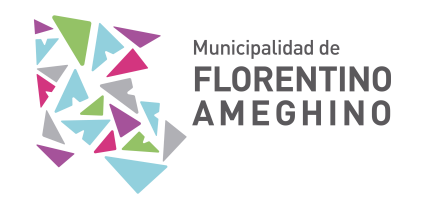 EDICTOHABILITAR REGISTRO DE MAYORES CONTRIBUYENTES.-La Municipalidad de Florentino Ameghino llama desde el 1° hasta el 15 de mayo de 2022 inclusive, el REGISTRO DE MAYORES CONTRIBUYENTES en el que podrán inscribirse los contribuyentes municipales, en días hábiles y en el horario de 08:00 a 12:00hs.-	El presente EDICTO deberá publicarse en el Boletín Oficial de la Municipalidad de Florentino Ameghino, en el diario “EL OJO” de la Localidad de Ameghino, deberán realizarse 2 publicaciones.-Certifico que la firma que antecede corresponde a Rene Alejandro Sanchez Secretario de Gobierno y Hacienda de la Municipalidad de Florentino Ameghino.-